Publicado en Barcelona el 07/06/2019 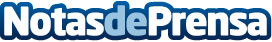 DataOpsBarcelona 2019 contará con la presencia de Frederic Descamps, uno de los mayores referentes en el mundo Open Source de bases de datosBinlogic DataOpsBarcelona 2019 presenta a Frederic Descamps quién expondrá Deep dive into MySQL Group Replication: the magic explained; durante la Conferencia que se llevará a cabo los días 20 y 21 de junio en el World Trade Center de BarcelonaDatos de contacto:Maria Eugenia EchezarretaBinlogic SL610305805Nota de prensa publicada en: https://www.notasdeprensa.es/dataopsbarcelona-2019-contara-con-la-presencia Categorias: Nacional Telecomunicaciones Programación Madrid Cataluña País Vasco E-Commerce Software Dispositivos móviles http://www.notasdeprensa.es